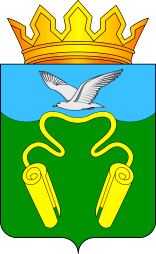 ПОСТАНОВЛЕНИЕГлавы Шилекшинского сельского поселенияКинешемского муниципального районаот 09 февраля 2021                с. Шилекша                          № 1О проведении публичных слушаний по проекту внесения изменений в правила благоустройства территории Шилекшинского сельского поселения Кинешемского муниципального района Ивановской областиВ соответствии со статьей 18 и пунктом 2 части 1 статьи 26 Устава Шилекшинского сельского поселения Кинешемского муниципального района Ивановской области, Положением о порядке организации и проведения общественных обсуждений или публичных слушаний по проекту правил благоустройства территории Шилекшинского сельского поселения Кинешемского муниципального района Ивановской области, утвержденным решением Совета Шилекшинского сельского поселения от 10.04.2019 № 8( в действующей редакции), постановляю:1. Обнародовать проект внесения изменений в правила благоустройства территории Шилекшинского сельского поселения Кинешемского муниципального района Ивановской области на официальном сайте Кинешемского муниципального района в информационно-телекоммуникационной сети «Интернет» в разделе «Шилекшинское сельское поселение», подразделе «Наше поселение. Градостроительная документация»  12 февраля 2021года.2. Провести публичные слушания по проекту внесения изменений в правила благоустройства территории Шилекшинского сельского поселения Кинешемского муниципального района Ивановской области.3. Назначить публичные слушания по проекту внесения изменений в правила благоустройства территории Шилекшинского сельского поселения Кинешемского муниципального района Ивановской области (далее – публичные слушания) на  16 марта 2021 года в 11 часов в здании администрации Шилекшинского сельского поселения по адресу: Ивановская область, Кинешемский район, с. Шилекша, ул. Центральная, д. 37.4. Время начала регистрации участников публичных слушаний в 10 часов 30 минут, окончание – в 11 часов.5. Направить настоящее постановление в Совет и администрацию Шилекшинского сельского поселения для информации.6. Настоящее постановление вступает в силу со дня его подписания.7. Обнародовать настоящее постановление в официальном сетевом издании - на официальном сайте Кинешемского муниципального района в разделе «Шилекшинское сельское поселение» в информационно-телекоммуникационной сети «Интернет». Глава Шилекшинского сельского поселения           	                   А. Ю. Садовский